Invitation for participation - Slovenian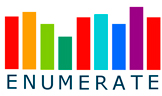 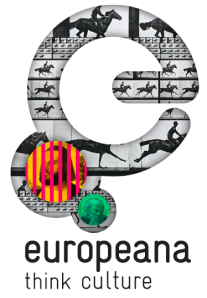 Spoštovani!V imenu skupnosti arhivov, knjižnic in muzejev vas prosimo za sodelovanje pri raziskavi »ENUMERATE Core Survey 3«. Gre za nadaljevanje uspešnih raziskav ENUMERATE iz let 2012 in 2013. Z raziskavo se bodo zbirali podatki o:izvajanju digitalizacije;stroških digitalnih zbirk;dostopu do digitalnih zbirk;ohranjanju dediščine v digitalni obliki.Raziskavo organizira mreža ENUMERATE kot del projekta Europeana. K sodelovanju je povabljenih na tisoče institucij širom Evrope, ne glede na to, ali prispevajo v Europeano ali ne. Zdaj imamo priložnost, da skupaj pokažemo na potrebo po vlaganjih v naše aktivnosti na področju digitalizacije.Upamo, da boste vprašalnik lahko izpolnili do 31. marca 2015. Vprašalnik je dostopen na naslovu:http://www.enumerate.eu (povezava »Click here to continue to the survey«)Če boste imeli kakšna vprašanja glede podatkov ali raziskave na splošno, nam jih lahko posredujete na elektronski naslov, naveden spodaj.V zameno za vaše sodelovanje boste lahko primerjali določene kazalce vaše institucije z agregiranimi podatki, ki jih bomo dobili od institucij v vaši državi in iz celotne EU. Takšno primerjavo lahko preizkusite na Podatkovni platformi ENUMERATE (»ENUMERATE Data Platform«):http://enumeratedataplatform.digibis.com/datasets Anonimnost podatkov o vaši instituciji je zagotovljena. Podatki ne bodo objavljeni na tak način, da bi bilo mogoče prepoznati posamezne institucije.Ker se temeljna raziskava ENUMERATE na široko najavlja med evropskimi dediščinskimi institucijami, bi se želeli izogniti podvajanju dela. Zato predlagamo, da se glede izpolnjevanja vprašalnika uskladite z direktorjem vaše institucije. Vprašalnik naj izpolnjuje oseba, ki ima splošno znanje o digitalnih zbirkah institucije. Če niste najbolj primerna oseba za izpolnjevanje vprašalnika, nam pomagajte in ga posredujte pravi osebi.Že vnaprej se vam zahvaljujemo za vašo pozornost in sodelovanje.Lepo vas pozdravljamo,    ekipa ENUMERATEWietske van den Heuvel ali Gerhard Jan Nauta, dosegljiva na den@den.nl Več informacij o projektu ENUMERATE in njegovi mreži dobite na http://www.enumerate.eu ter kmalu tudi na platformi Europeana Pro.Poročilo, ki vsebuje ključne ugotovitve iz raziskave lahko dobite na http://www.enumerate.eu/en/statistics/